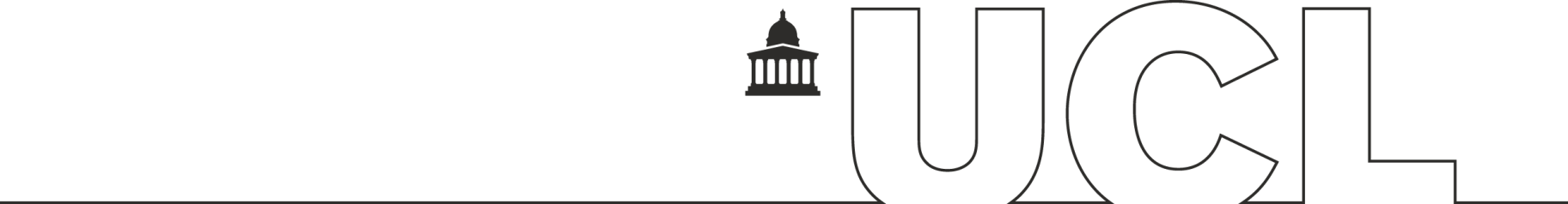 Please complete all sections of this report. If you have not already submitted your preliminary report(s), please submit them with this signed joint report to Research Degrees. These reports will be forwarded by Research Degrees to the candidate, their supervisor and the Faculty Graduate Tutor.If electronic signatures are to be used, these must be the image of a hand written signature. We cannot accept a typed name in place of a signature.Examiners’ Joint Report for a DDent CandidateExaminers’ Joint Report for a DDent CandidateExaminers’ Joint Report for a DDent CandidateExaminers’ Joint Report for a DDent CandidateStudent’s Full Name:Student Number:Examination for:DDentThesis Title: (Please enter complete thesis title)Date of Viva Examination:Date of Viva Examination:Supervisor present? (If yes, please enter the supervisor’s name in box below) Supervisor present? (If yes, please enter the supervisor’s name in box below) Supervisor present? (If yes, please enter the supervisor’s name in box below) Supervisor present? (If yes, please enter the supervisor’s name in box below) Yes                           Yes                           No  No  SECTION A: Summary of Examination ResultSECTION A: Summary of Examination ResultSECTION A: Summary of Examination ResultSECTION A: Summary of Examination ResultThe examiners confirm that they have examined the thesis submitted by the candidate and have also examined the candidate orally on the subject of the thesis and on subjects relevant to the thesis           The examiners confirm that they have examined the thesis submitted by the candidate and have also examined the candidate orally on the subject of the thesis and on subjects relevant to the thesis           The examiners confirm that they have examined the thesis submitted by the candidate and have also examined the candidate orally on the subject of the thesis and on subjects relevant to the thesis           The examiners confirm that they have examined the thesis submitted by the candidate and have also examined the candidate orally on the subject of the thesis and on subjects relevant to the thesis            Yes No No NoThe examiners confirm that they have satisfied themselves that the candidate, as evidenced by the thesis and the viva, can communicate with the scholarly community about their areas of expertise The examiners confirm that they have satisfied themselves that the candidate, as evidenced by the thesis and the viva, can communicate with the scholarly community about their areas of expertise The examiners confirm that they have satisfied themselves that the candidate, as evidenced by the thesis and the viva, can communicate with the scholarly community about their areas of expertise The examiners confirm that they have satisfied themselves that the candidate, as evidenced by the thesis and the viva, can communicate with the scholarly community about their areas of expertise  Yes No No NoThe examiners confirm that the thesis:The examiners confirm that the thesis:The examiners confirm that the thesis:The examiners confirm that the thesis:is genuinely the work of the candidate:is genuinely the work of the candidate:Yes Noforms a distinct and significant contribution to knowledge of the subject:forms a distinct and significant contribution to knowledge of the subject: Yes Noaffords evidence of originality: by the discovery of new facts and/orby the exercise of independent critical power                    affords evidence of originality: by the discovery of new facts and/orby the exercise of independent critical power                     Yes Nois an integrated whole and presents a coherent argument:is an integrated whole and presents a coherent argument: Yes Nogives a critical assessment of the relevant literature:gives a critical assessment of the relevant literature: Yes Nogives the method of research and its findings:gives the method of research and its findings: Yes Nogives discussion of those findings and how they advance the study of the subject:gives discussion of those findings and how they advance the study of the subject: Yes Nodemonstrates deep and synoptic understanding of the field of study, including objectivity, autonomy and the capacity for judgement in a complex situation:demonstrates deep and synoptic understanding of the field of study, including objectivity, autonomy and the capacity for judgement in a complex situation: Yes Nois satisfactory as regards literary presentation:is satisfactory as regards literary presentation: Yes Noincludes a satisfactory bibliography and references:includes a satisfactory bibliography and references: Yes Nodemonstrates research skills relevant to the thesis:demonstrates research skills relevant to the thesis: Yes Nois of a standard to merit publication in whole, in part or in revised form:is of a standard to merit publication in whole, in part or in revised form: Yes NoSECTION B: The examiners confirm one of the following outcomes (please tick)Outcomes if the candidate will meet the required standard for a DDent award:The candidate has met the criteria for an DDent without the need for corrections and can be awarded the DDent   The candidate is required to make specified amendments to the examiners’ satisfaction within three months                 The examiners confirm that the candidate has been provided with a list of minor amendments or an annotated thesis either immediately after the oral or within two weeks of the oral examination and has been asked to send the amended thesis for confirmation to the person nominated to check the corrections:    ORThe candidate has already made the minor amendments required to the satisfaction of designated checker:  If outcome (i) has been selected, please nominate an individual to check the amendments. The person nominated should confirm these have been made satisfactorily by email to Research DegreesName of corrections checker:        Email address:       The candidate must re-enter for the examination and resubmit the thesis in a revised form within a period not exceeding twelve months. (The examiners may require a further viva examination)  NB If examining a resubmitted thesis, this result is not applicableFurther viva examination required: Yes    No   To be confirmed Outcomes if candidate does not meet required standard for a DDent award:The candidate has not fulfilled the requirements for a DDent. The candidate may not re-enter this thesis for examination. SECTION C: Examiners’ Joint Report of the VivaThis section should be used to provide your opinion of the thesis and the candidate’s performance in the viva.Please use this section to list any minor corrections or major revisions required.SECTION D: Examiners’ Signature Confirming Result of the ExaminationSECTION D: Examiners’ Signature Confirming Result of the ExaminationDeclaration: We confirm this is the joint examiners’ report for the candidate named above.Declaration: We confirm this is the joint examiners’ report for the candidate named above.Signed:Please print name:Date:Signed:Please print name:Date:Signed: *Please print name:Date:( * Only for use in the exceptional cases when UCL has approved the appointment of a third examiner)                                                                            ( * Only for use in the exceptional cases when UCL has approved the appointment of a third examiner)                                                                            